Publicado en España el 03/01/2024 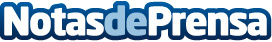 Hard Rock Cafe se suma a Veganuary 2024Los establecimientos Hard Rock Cafe® de todo el mundo ofrecen menús especiales para celebrar Veganuary este enero, así como productos exclusivos y solidarios. En España, se podrán encontrar en Barcelona, Málaga, Tenerife y ValenciaDatos de contacto:Lucía Arana IgarzaJefa de Prensa Veganuary España+34 678936502Nota de prensa publicada en: https://www.notasdeprensa.es/hard-rock-cafe-se-suma-a-veganuary-2024_1 Categorias: Nacional Nutrición Gastronomía Restauración Sostenibilidad http://www.notasdeprensa.es